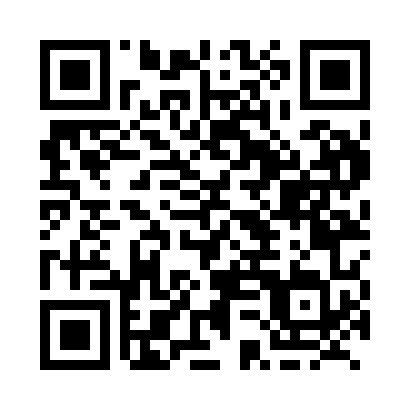 Prayer times for Panmure, Ontario, CanadaMon 1 Jul 2024 - Wed 31 Jul 2024High Latitude Method: Angle Based RulePrayer Calculation Method: Islamic Society of North AmericaAsar Calculation Method: HanafiPrayer times provided by https://www.salahtimes.comDateDayFajrSunriseDhuhrAsrMaghribIsha1Mon3:245:211:096:318:5610:532Tue3:255:221:096:318:5610:523Wed3:265:221:096:318:5610:524Thu3:275:231:096:318:5510:515Fri3:285:241:096:318:5510:506Sat3:295:241:106:318:5510:497Sun3:315:251:106:318:5410:498Mon3:325:261:106:318:5410:489Tue3:335:271:106:308:5310:4710Wed3:345:271:106:308:5310:4611Thu3:365:281:106:308:5210:4412Fri3:375:291:116:308:5110:4313Sat3:385:301:116:298:5110:4214Sun3:405:311:116:298:5010:4115Mon3:415:321:116:298:4910:3916Tue3:435:331:116:288:4910:3817Wed3:445:341:116:288:4810:3718Thu3:465:351:116:278:4710:3519Fri3:485:361:116:278:4610:3420Sat3:495:371:116:278:4510:3221Sun3:515:381:116:268:4410:3122Mon3:525:391:116:258:4310:2923Tue3:545:401:116:258:4210:2824Wed3:565:411:116:248:4110:2625Thu3:575:421:116:248:4010:2426Fri3:595:431:116:238:3910:2227Sat4:015:441:116:228:3810:2128Sun4:035:451:116:228:3710:1929Mon4:045:461:116:218:3510:1730Tue4:065:481:116:208:3410:1531Wed4:085:491:116:198:3310:13